LIFE COACHING CLIENT INTAKE FORMDisclaimer: Thank you for your interest in being a client of [LIFE COACH'S NAME]. Information collected about new clients is confidential and will be treated accordingly.Name: _____________________ Gender:  Male  Female  OtherAddress: _____________________________________________________________E-Mail: _____________________ Phone: _____________________Occupation: _____________________ Education: _____________________Date of Birth: _____________________ Marital Status: _____________________How did you hear about us? _____________________________________________Select the appropriate checkbox to indicate your agreement with each of the following statements:I am optimistic.  Disagree    Somewhat Agree   Agree    Strongly AgreeI am satisfied with my life.  Disagree    Somewhat Agree   Agree    Strongly AgreeI am satisfied with my health.  Disagree    Somewhat Agree   Agree    Strongly AgreeI am satisfied with my financial situation. Disagree    Somewhat Agree   Agree    Strongly AgreeI am satisfied with my social life. Disagree    Somewhat Agree   Agree    Strongly AgreeI feel good about my personal relationships. Disagree    Somewhat Agree   Agree    Strongly AgreeWhat are your three most significant accomplishments?________________________________________________________________________________________________________________________________________________________________________________________________What are your three most significant disappointments?________________________________________________________________________________________________________________________________________________________________________________________________Describe your top three strengths.________________________________________________________________________________________________________________________________________________________________________________________________Describe your most aggravating weakness.____________________________________________________________________________________________________________________________________________I am happiest when I…____________________________________________________________________________________________________________________________________________I am lowest when I…____________________________________________________________________________________________________________________________________________How would you describe your state of health? ____________________________________________________________________________________________________________________________________________How would you describe your state of well-being? ____________________________________________________________________________________________________________________________________________If I could do anything, I would…____________________________________________________________________________________________________________________________________________Describe any goals or desires that you have yet to fulfill?____________________________________________________________________________________________________________________________________________What has hampered you from achieving your goals?____________________________________________________________________________________________________________________________________________People like me because I am…____________________________________________________________________________________________________________________________________________Signature: ______________________ Date: ______________________Print Name: ______________________CLIENT INFORMATIONSELF-ASSESSMENTSELF-DESCRIPTIONCLIENT SIGNATURE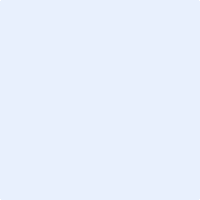 